Escola Básico do 1.º Ciclo c/ Pré-Escolar da Corujeira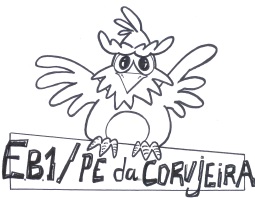 EducaMedia – Aprender com o cinema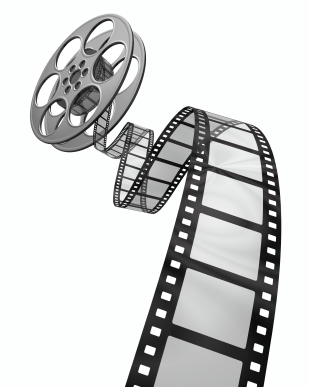 Madagáscar 3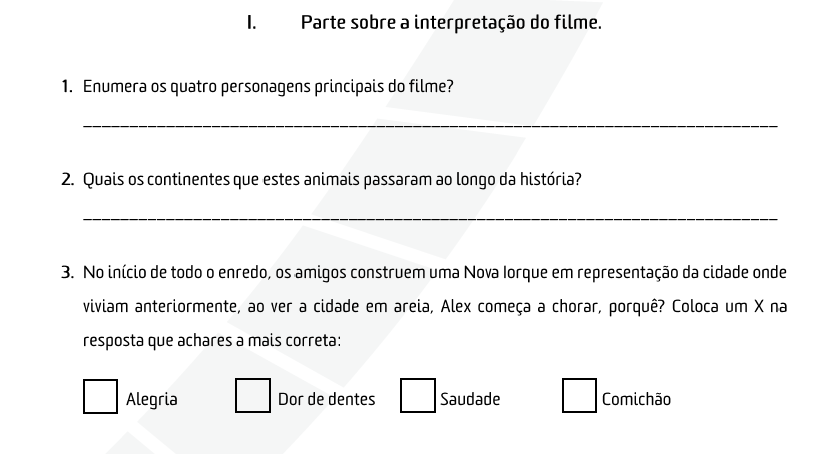 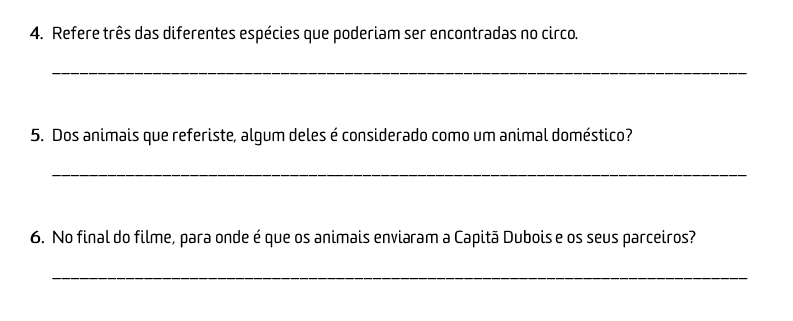 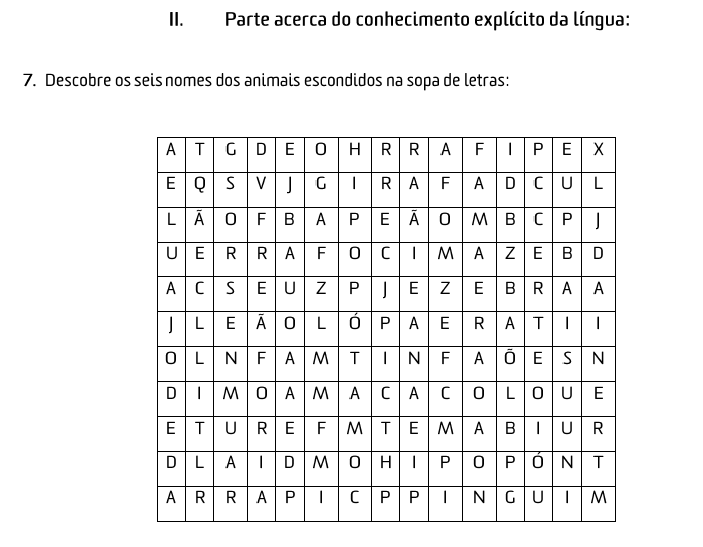 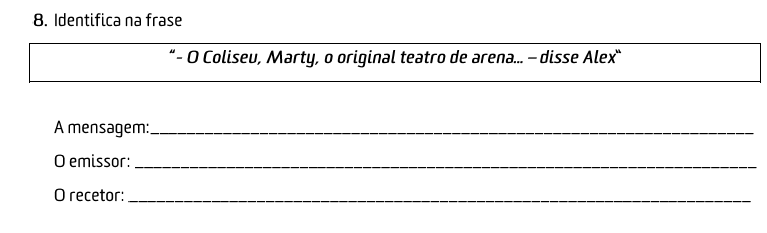 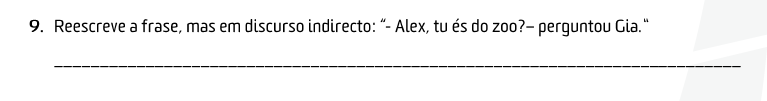 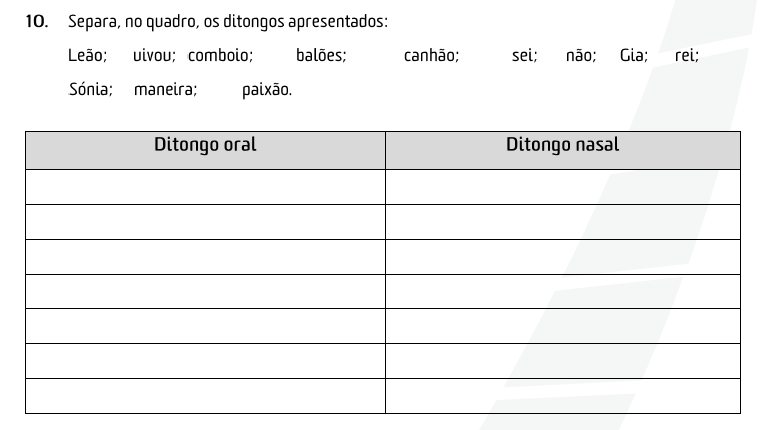 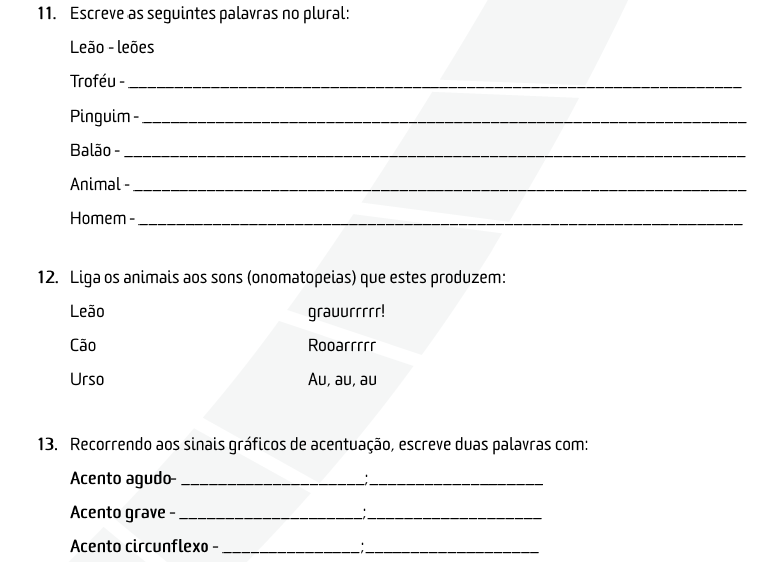 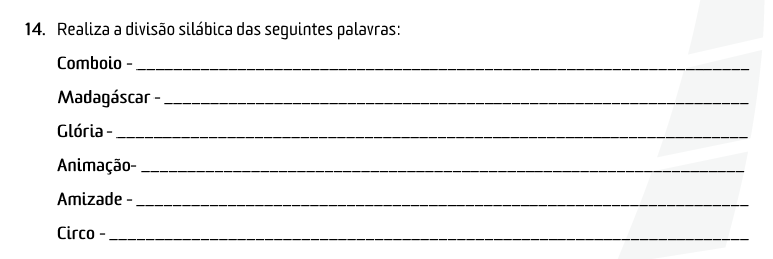 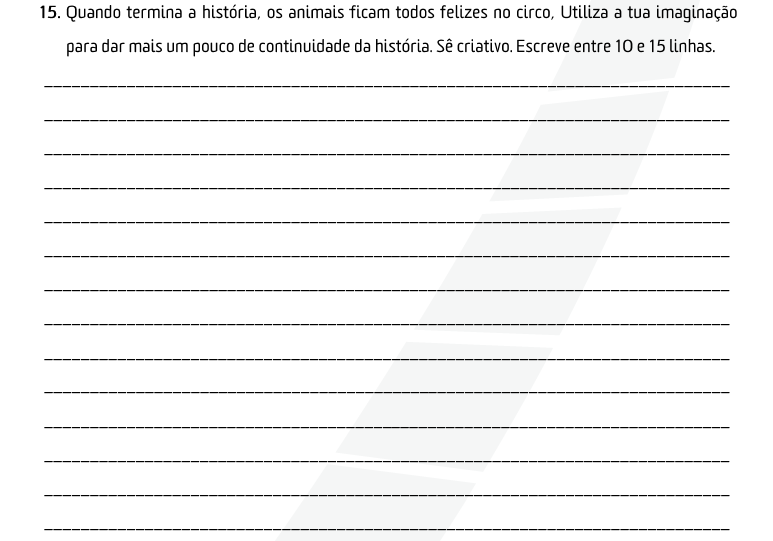 -----------------------------------------------------------------------------------------------------------------------------------------------------------------------------------------------------------------------------------------------------------------------------------------------------------------------------------------------------------------------------------------Bom trabalho!